Кроссворд «Животные и птицы Красной книги Кировской области»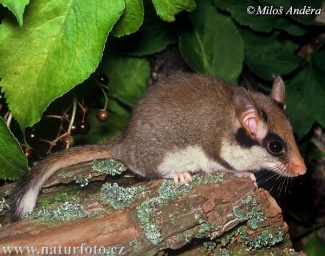 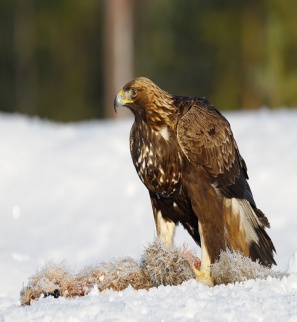   По горизонтали:Представитель отряда Рукокрылые. Садовая … (фото 1 )Представитель отряда Гусеобразные.  Краснозобая …Представитель отряда Соколообразные. Представитель отряда Гусеобразные. Лебедь -… .Птица, получившая за охристо-золотистый цвет перьев свое английское название, которое переводится как «золотой орёл». (фото 13)Стремительная хищная птица-рыболов с  серо-белым оперениемПтица с черным оперением с медно-красным, изумрудно-зеленым отливом. Клюв и кольцо вокруг глаз окрашены в ярко-красный цвет. Птица семейства Утиные, получившая своё название за тонкий писк, издаваемый в полёте. (фото 2)Представитель отряда Соколообразные. Болотный … (фото 9)Представитель отряда Гагарообразные. Европейская чернозобая … .Представитель отряда Ракшеобразные  Обыкновенный … .Представитель отряда Ржанкообразные. Золотистая … .(фото 5)Представитель отряда Аистообразные. Представитель отряда Журавлеобразные(фото 10). Спина имеет коричневый оттенок с пестринами. На боках имеются чёрные и белые полосы. Шея и грудь птицы тёмно-серые. Клюв довольно длинный и слегка изогнутый книзу.Представитель отряда СоколообразныеПо вертикали:Представитель отряда Воробьинообразные . Обыкновенный серый …(фото 4)Представитель отряда Воробьинообразные. Европейская белая … Представитель отряда Рукокрылые. (фото 12)Представитель отряда гусеобразные. Лебедь-… .Представитель отряда Совообразные.  Серая …Материковый … - сорока. Птица с черно-белым опереньем и длинным рыжим клювом.Представитель отряда Насекомоядные. Исчезающий вид. Млекопитающее –«дайвер» с плавательными перепонками на лапках и вытянутым хоботком с расширением на конце. (фото 7)Птица Отряда Поганкообразные с черной шеей (фото 6)Представитель отряда Ракшеобразные. Золотистая … .Европейская белая лазоревка или … (фото 3)Представитель отряда Воробьинообразные. Пестрый … .Представитель отряда Рукокрылые. Усатая … .Представитель отряда Голубеобразных, редкий вид. Кольчатая ….Представитель отряда Рукокрылые. … Натузиуса (фото 8)Представитель отряда Удодообразные.Представитель отряда Совообразные.(фото 11)Кроссворд «Животные и птицы Красной книги Кировской области»1132134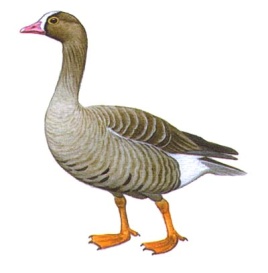 21235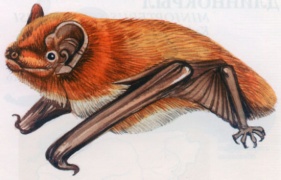 246758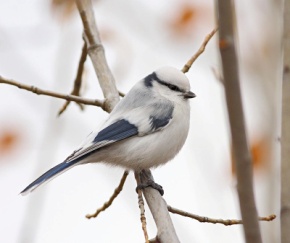 679108311910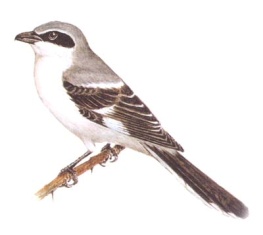 1213144111213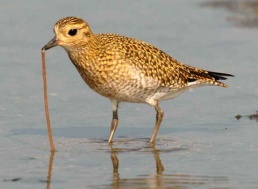 155161415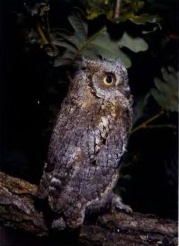 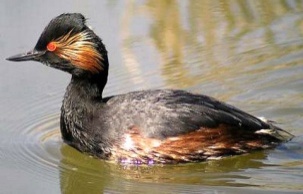 9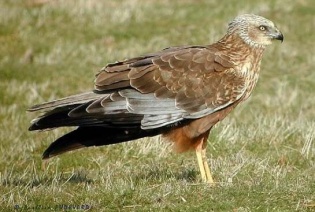 611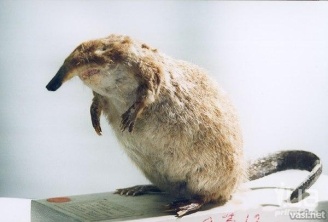 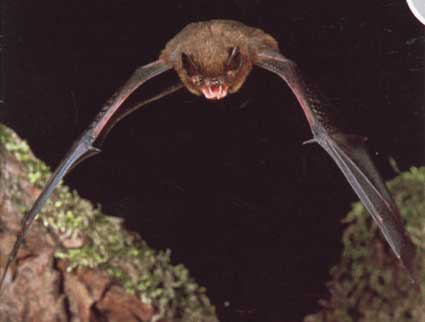 10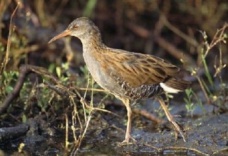 781Соняо2рл3оа4в2казарка3кречетоол5чпр4шипунеуеке675беркутвуя8квнкн6скопауы7аиста9ыолх10цщтг8пискулька119лунь10гагаракхн12д13рноянргкк14л11зимородока12ржанка13выпьёчзрекндл15т16ии14пастушоксццдп15сапсанаоылдрюьшка